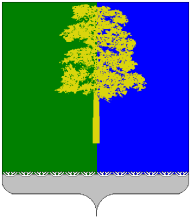 ХАНТЫ-МАНСИЙСКИЙ АВТОНОМНЫЙ ОКРУГ – ЮГРАДУМА КОНДИНСКОГО РАЙОНАРЕШЕНИЕО награжденииВ соответствии с Уставом Кондинского района, решением Думы Кондинского района от 15 сентября 2011 года № 135 «Об утверждении Положения о почетном звании и наградах Кондинского района», на основании протокола заседания Межведомственной комиссии по наградам от 10 марта 2016 года № 1            и в связи с празднованием Дня работников культуры, Дума Кондинского района решила:1. Наградить Почетной грамотой Думы Кондинского района: 1) Степаненко Алексея Михайловича, звукооператора муниципального учреждения «Культурно-досуговый комплекс «Рондо», пгт. Междуреченскийза многолетний добросовестный труд, направленный на развитие культуры   и искусства Кондинского района и в связи с празднованием Дня работников культуры. 2) Наградить Благодарственным письмом Думы Кондинского районаза многолетний добросовестный труд, направленный на развитие культуры  и искусства Кондинского района и в связи с празднованием Дня работников культурыБогданову Светлану Владимировну, культорганизатора муниципального казенного учреждения «Культурно-досуговое объединение «Созвездие Конды», пгт. Кондинское;Пестову Надежду Виссарионовну, директора муниципального бюджетного учреждения «Культурно-досуговый центр», пгт. Мортка. 2. Настоящее решение опубликовать в газете «Кондинский вестник»                 и разместить на официальном сайте органов местного самоуправления Кондинского района. 3. Контроль за выполнением настоящего решения возложить                          на председателя Думы Кондинского района А.А. Тагильцева.Председатель Думы Кондинского района                                              А.А. Тагильцевпгт. Междуреченский15 марта 2015 года№ 79